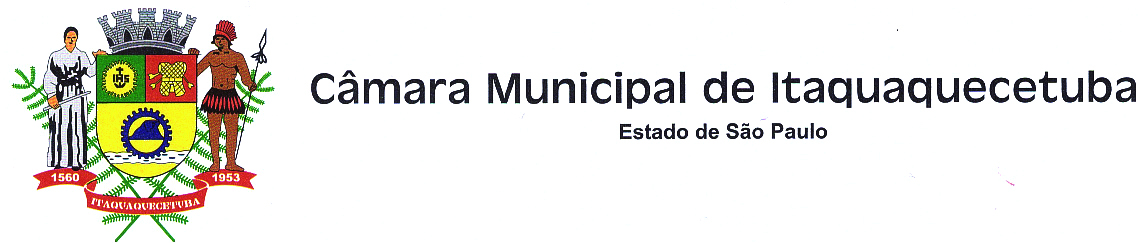 Indicação nº       485          / 2017Indico à Mesa, nos termos regimentais, para que seja oficiado ao Senhor Prefeito Municipal, solicitando de V. Exa. providências no que se refere à construção de sarjetão na Rua Guaraci esquina com a Rua Guaiçara - Jardim Pinheirinho – Itaquaquecetuba – SP. JustificativaA referida solicitação se faz necessária devido à referida rua apresentar danificações em sua pavimentação asfáltica, deixando intransitável e acarretando sérios transtornos aos transeuntes e motoristas que trafegam pelo local. Plenário Vereador Maurício Alves Brás, em 06 de março de 2017.Roberto Carlos do Nascimento TitoPresidente da CâmaraCarlinhos da Minercal